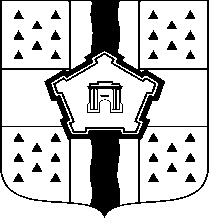 УПОЛНОМОЧЕННЫЙ   ОМСКОЙ   ОБЛАСТИ  ПО   ПРАВАМ   ЧЕЛОВЕКАРАСПОРЯЖЕНИЕ25.03.2019                                                                                    №14/осг. ОмскО порядке сообщения государственным гражданским служащим Омской области, замещающим должность государственной гражданской службы Омской области в государственном органе Уполномоченный Омской области по правам человека о возникновении личной заинтересованности при исполнении должностных обязанностей, которая приводит или может привести к конфликту интересовВ соответствии с частью 2 статьи 11 Федерального закона от 25 декабря 2008 года № 273-ФЗ «О противодействии коррупции», пунктом 8 Указа Президента Российской Федерации от 22 декабря 2015 года № 650 «О порядке сообщения лицами, замещающими отдельные государственные должности Российской Федерации, должности федеральной государственной службы, и иными лицами о возникновении личной заинтересованности при исполнении должностных обязанностей, которая приводит или может привести к конфликту интересов, и о внесении изменений в некоторые акты Президента Российской Федерации»:утвердить прилагаемый Порядок сообщения государственным гражданским служащим Омской области, замещающим должность государственной гражданской службы Омской области в государственном органе Уполномоченный Омской области по правам человека, о возникновении личной заинтересованности при исполнении должностных обязанностей, которая приводит или может привести к конфликту интересов.Уполномоченный Омской областипо правам человека						               И.М. КасьяноваПриложениек распоряжению Уполномоченного Омской областипо правам человекаот «25» марта 2019 года № 14/осПОРЯДОКсообщения государственным гражданским служащим Омской области, замещающим должность государственной гражданской службы Омской области в государственном органе Уполномоченный Омской области по правам человека о возникновении личной заинтересованности при исполнении должностных обязанностей, которая приводит или может привести к конфликту интересов1. Государственный гражданский служащий Омской области, замещающий должность государственной гражданской службы Омской области в государственном органе Уполномоченный Омской области по правам человека (далее - гражданский служащий), сообщает о возникновении личной заинтересованности при исполнении должностных обязанностей, которая приводит или может привести к конфликту интересов, в письменной форме в виде уведомления о возникновении личной заинтересованности при исполнении должностных обязанностей, которая приводит или может привести к конфликту интересов (далее - уведомление).2. Уведомление составляется по форме согласно приложению к настоящему Порядку.3. К уведомлению прилагаются все имеющиеся материалы, подтверждающие обстоятельства, являющиеся основанием возникновения личной заинтересованности (при наличии).4. Рассмотрение уведомления осуществляется в установленном порядке комиссией по соблюдению требований к служебному поведению государственных гражданских служащих Омской области, проходящих государственную гражданскую службу Омской области в государственном органе Уполномоченный Омской области по правам человека, и урегулированию конфликта интересов.Приложениек Порядку сообщения государственнымгражданским служащим Омской области,замещающим должность государственнойгражданской службы Омской области вгосударственном органе Уполномоченный Омской области по правам человека, о возникновении личной заинтересованности при исполнении должностных обязанностей,которая приводит или может привести к конфликту интересов                                Уполномоченному Омской области                                по правам человека                                ___________________________________________                                          (фамилия, имя, отчество)                                от _________________________________________                                ___________________________________________                                (фамилия,  имя,  отчество  государственного                                гражданского   служащего  Омской   области,                                замещающего    должность    государственной                                гражданской службы Омской области в                                 государственном органе Уполномоченный Омской                                области по правам человека)                                ___________________________________________                                ___________________________________________                                ___________________________________________                                ___________________________________________                                  (наименование должности государственной                                     гражданской службы Омской области)УВЕДОМЛЕНИЕо возникновении личной заинтересованности при исполнениидолжностных обязанностей, которая приводит или можетпривести к конфликту интересов    Сообщаю о возникновении у меня личной заинтересованности при исполнении должностных  обязанностей,  которая приводит или может привести к конфликту интересов (нужное подчеркнуть).    Обстоятельства,    являющиеся    основанием    возникновения     личнойзаинтересованности: ________________________________________________________________________________________________________________________________.    Должностные   обязанности,  на  исполнение  которых  влияет  или  можетповлиять личная заинтересованность: _______________________________________________________________________________________________________________________________________________________________________________________________.    Предлагаемые     меры     по    предотвращению    или    урегулированиюконфликта интересов: _______________________________________________________________________________________________________________________________________________________________________________________________.    Иные    сведения    по    усмотрению    государственного   гражданскогослужащего    Омской    области,   замещающего   должность   государственной гражданской   службы   Омской  области  в  государственном органе Уполномоченный Омской области по правам человека: _______________________________________________________________________________________________________________________________________________________________________________________.    Намерен  (не  намерен)  лично  присутствовать  на заседании комиссии пособлюдению  требований  к  служебному поведению государственных гражданских служащих  Омской  области,  проходящих  государственную  гражданскую службу Омской области в государственном органе Уполномоченный Омской области по правам человека, и урегулированию конфликта интересов (нужное подчеркнуть).«__» __________ ____ года           ____________    ____________________                                                               (подпись)                                      (расшифровка)